	   Professional Summary   		   CLEARANCE   	Secrete Clearance	   Education   		   CERTIFICATIONS   		   Skills   		  Professional experience  	03/2022– Present    IBM Qrader SIEM Engineer at Apria Healthcare, Melbourne FLExpert knowledge of IBM Qradar SIEMInstall & Configure IBM QRadar SIEMTuning and troubleshooting QRadar to deliver optimal performanceTechnology escalation point for QRadar SIEM and underlying event collection componentsImplement and test custom parsers in QRadar SIEMConfigure and tune SIEM platform to ensure optimal performanceProvide expertise in event collection and parsing related to SIEM platformAssess existing SIEM platform and identify key system flaws and areas of improvementPerform annual assessment of SIEM configuration and custom contentDevelop detailed supporting documentation regarding technical projects (such as materials to support an architecture review board)Manage customer expectation and attend all mandatory review / regulatory discussions related to the specific project being deliveredHelp establish baseline and plan for improvement of a large enterprise deployment of QRadar SIEM and event collection platformAssignments may be broad in nature, requiring originality and innovation in determining how to accomplish tasksOperates with appreciable latitude in developing methodology and presenting solutions to problemsContributes to deliverables and performance metrics where applicableExperience in administration of operating systems (Linux and Windows)Experience with Windows Event Forwarding ServiceEnsure IBM QRadar SIEM is configured as per cyber security policiesAnalyze offenses/Incidents using IBM Qradar.10/2018 – 03/2022    Security Engineer (IBM QRadar) at Northrop Grumman, Melbourne, FL.I worked as part of a security team responsible for protecting the company's IT assetsExperienced with the traditional use of SIEM tools such as QRADAR but will also be able to advise Company staff SIEM plans with an eye toward virtualizationSupport all aspects of Company's Security Information and Event Management initiativeParticipate in the operation of QRADAR Security Information and Event Management systems to include QRADAR ESM, Logger appliances, Windows and Linux servers, network devices and backupsConfigure rules within QRADAR ESM to correlate events from various devices throughout the network and identify anomalies that require further investigationParticipate in the design and implementation of QRADAR architecture upgrades and changesEstablish plans to implement architecture changesLife-cycle management of the QRADAR platforms including coordination and planning of upgrades, new deployments, and maintaining current operational data flowsApply Configuration Management disciplines to maintain hardware/software revisions, QRADAR content, security patches, hardening, and documentationDevelop content for a complex and growing QRADAR infrastructureThis includes use cases for Dashboards, Active Channels, Reports, Rules, Filters, Trends, and Active ListsProvide optimization of data flow using aggregation, filters, etcCreate periodic reports for management showing the health of the SIEM programWorking closely with Company team to maintain security requirements for operation ofDrive the development and the establishment, enhancement, and continual improvement of an integrated set of correlation rules, alerts, searches, reports, and responsesResponding to day-to-day security requests relating to QRADAR operationsTunes QRADAR performance and event data quality to maximize QRADAR system efficiencyAssists with analyst using QRADAR and other tools to detect and respond to IT security incidentsPerform routine equipment checks and preventative maintenanceAct as SME for all questions related to the QRADAR SIEM implementationMaintaining up to date documentation of designs/configurationsCreate shell and perl scripts to facilitate automated tasksWork with other Service Providers to support areas of common interestWorking with software and hardware vendorsOn-call support may be requiredPerform other duties as assigned04/2015 – 09/2018    System Administrator at AWS Data Center at AWS, Manassas, VA.Design infrastructure and automation improvementsProvisioning of servers and environmentsMaintain and improve configuration management templatesMonitor system performance and respond to alertsTake part in on-call rotationSupport a team of developers and QA engineersParticipate in software releases and patchesEnsure compliance with security standards and practicesManage user accessKeep current on relevant technologies; continually push the company and the teamLeverage the best possible tools and resourcesSecure the operations and data of the applications against theft, loss and/or disastersPartner with external services and companies for seamless integration05/2014 – 04/2016    Cyber Security Analyst at G4S Secure Solutions, Manassas, VA.Monitoring and safeguarding the log sources and security accessPlanning for disaster recovery in the event of any security breachesMonitor for attacks, intrusions and unusual, unauthorized, or illegal activityPerforms moderately complex log reviews and forensic analysis to identify unauthorized or unacceptable access to data or systemsConduct security assessments, risk analysis and root cause analysis of security incidentsHandling incidents escalated by the L1 team in 24x7 rotational shiftsUse advanced analytics tools to determine emerging threat patterns and vulnerabilitiesCompleting all tactical security operations tasks associated with this engagement.Analyses all the attacks and come up with remedial attack analysisConduct detailed analysis of incidents and create reports and dashboards      CASP+ CE  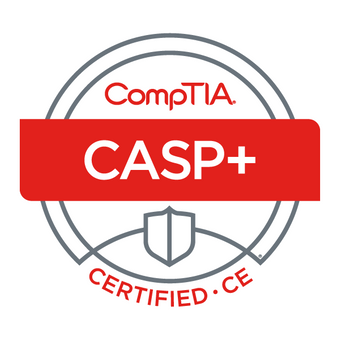       Security+ CE.               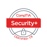 Certified Information System Security Professional (CISSP) (In progress)Windows, LinuxCritical ThinkingWebservice (SOAP/REST)JIRA/Bitbucket/ServiceNowSecurity Control AssessmentSystem Auditing and ATO package processingPython/PowershellUser Behavior AnalyticsIDS/IPSNessus, Rapid7 VMIBM Qradar SIEMSplunkBitbucketAI Analytics & CorrelationMalware & Phishing AnalysisIncident Response/Cyber Threat IntelligenceData Loss Prevention (DLP)TCP / IPRMF, FISCAM, NIST, FISMA Enterprise Risk Assessment